Информационная карта участника краевого конкурса «Учитель года Кубани – 2014»(основной конкурс)(поля информационной карты, выделенные курсивом, не обязательны для заполнения)Погодина(фамилия)Дарья Алексеевна(имя, отчество)Правильность сведений, представленных в информационной карте, подтверждаю:  ______________ ( Погодина Д.А..)                                                                        Погодина Д.А.                                                                     (подпись)                                        (фамилия, имя, отчество участника)        «____» __________2014г.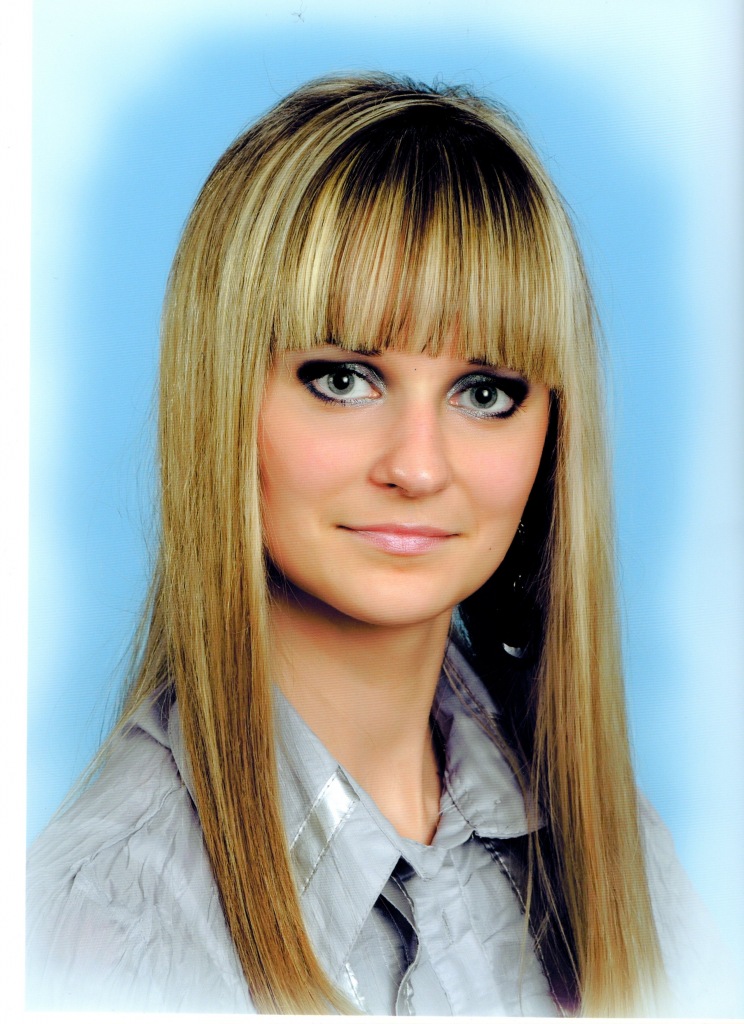 Общие сведенияОбщие сведенияОбщие сведенияМуниципальное образование Муниципальное образование Усть-Лабинский районНаселенный пункт Населенный пункт город Усть-ЛабинскДата рождения (день, месяц, год)Дата рождения (день, месяц, год)21.01.1991 гМесто рождения Место рождения г.Усть-ЛабинскАдрес личного сайта, страницы на сайте образовательного учреждения, блога и т. д., где можно познакомиться с участником и публикуемыми им материаламиАдрес личного сайта, страницы на сайте образовательного учреждения, блога и т. д., где можно познакомиться с участником и публикуемыми им материаламиhttp://nsportal.ru/zhdanova-darya-alekseevnaАдрес школьного сайта в ИнтернетеАдрес школьного сайта в Интернетеhttp://www.ustlabshool2.narod.ru/2. Работа2. Работа2. РаботаМесто работы (наименование образовательного учреждения в соответствии с уставом) Место работы (наименование образовательного учреждения в соответствии с уставом) Муниципальное автономное общеобразовательное учреждение средняя общеобразовательная школа № 2 муниципального образования Усть-Лабинский районЗанимаемая должность Занимаемая должность Учитель начальных классовПреподаваемые предметы Преподаваемые предметы Классное руководство в настоящеевремя, в каком классе Классное руководство в настоящеевремя, в каком классе 3 классОбщий трудовой педагогический стаж (полных лет на момент заполнения анкеты) Общий трудовой педагогический стаж (полных лет на момент заполнения анкеты) 3 годаКвалификационная категория Квалификационная категория Не имеетПочетные звания и награды (наименования и даты получения) Почетные звания и награды (наименования и даты получения) Не имеетПреподавательская деятельность по совместительству (место работы и занимаемая должность) Преподавательская деятельность по совместительству (место работы и занимаемая должность) 3. Образование3. Образование3. ОбразованиеНазвание и год окончания учреждения профессионального образования Название и год окончания учреждения профессионального образования Высшее, Адыгейский государственный университет, 2013 год.Специальность, квалификация по диплому Специальность, квалификация по диплому учитель начальных классов с дополнительной подготовкой в области психологииДополнительное профессиональное образование за последние три года (наименования образовательных программ, модулей, стажировок и т. п., места и сроки их получения) Дополнительное профессиональное образование за последние три года (наименования образовательных программ, модулей, стажировок и т. п., места и сроки их получения) Знание иностранных языков (укажите уровень владения) Знание иностранных языков (укажите уровень владения) Немецкий язык  (со словарём)Ученая степеньУченая степеньНазвание диссертационной работы (работ) Название диссертационной работы (работ) Основные публикации (в т.ч. брошюры, книги)Основные публикации (в т.ч. брошюры, книги)4. Общественная деятельность4. Общественная деятельность4. Общественная деятельностьУчастие в общественных организациях (наименование, направление деятельности и дата вступления)Участие в общественных организациях (наименование, направление деятельности и дата вступления)Участие в деятельности управляющего (школьного) советаУчастие в деятельности управляющего (школьного) совета5. Семья5. Семья5. СемьяСемейное положение (фамилия, имя, отчество и профессия супруга)Семейное положение (фамилия, имя, отчество и профессия супруга) Замужем, Погодин Дмитрий Андреевич,  учитель информатикиДети (имена и возраст)Дети (имена и возраст)6. Досуг6. Досуг6. ДосугХобби Хобби БисероплетениеСпортивные увлечения Спортивные увлечения Катание на роликахСценические талантыСценические талантыТанцы7. Контакты7. Контакты7. КонтактыМобильный телефон с междугородним кодом Мобильный телефон с междугородним кодом 89529820056Рабочая электронная почта Рабочая электронная почта school2@uslab.kubannet.ruЛичная электронная почтаЛичная электронная почтаwww.daryashdan@yandex.ru8. Профессиональные ценности8. Профессиональные ценности8. Профессиональные ценностиПедагогическое кредо участника Двигаться вперёд и не останавливаться на достигнутомДвигаться вперёд и не останавливаться на достигнутомПочему нравится работать в школе Мечтала с детства учить детейМечтала с детства учить детейПрофессиональные и личностные ценности, наиболее близкие участникуИнициативность, творчество, дисциплинированность.Инициативность, творчество, дисциплинированность.В чем, по мнению участника, состоит основная миссия победителя конкурса «Учитель года Кубани – 2014»Распространение педагогического опыта, престиж профессииРаспространение педагогического опыта, престиж профессии9. Приложения9. Приложения9. ПриложенияСведения для проведения открытого урока (класс, предмет, перечень необходимого оборудования)3 класс, русский язык   компьютер, мультимедиапроектор, интерактивная доска3 класс, русский язык   компьютер, мультимедиапроектор, интерактивная доскаПодборка цветных фотографий в электронном виде:   1. Портретная – 1 шт.;   2. Жанровая (с учебного занятия, внеклассного мероприятия, педагогического совещания и т. п.) – 5 шт.Представляется на компакт-диске в формате JPEG («*.jpg») с разрешением не менее 300 точек на дюйм без уменьшения исходного размераПредставляется на компакт-диске в формате JPEG («*.jpg») с разрешением не менее 300 точек на дюйм без уменьшения исходного размераИнтересные сведения об участнике, не раскрытые предыдущими разделами (не более 500 слов)Не публиковавшиеся ранее авторские статьи и разработки участника, которые хотел бы публиковать в средствах массовой информацииПредставляется на компакт-диске в формате DOC («*.doc») в количестве не более пятиПредставляется на компакт-диске в формате DOC («*.doc») в количестве не более пяти